Jorge Ramos                                                         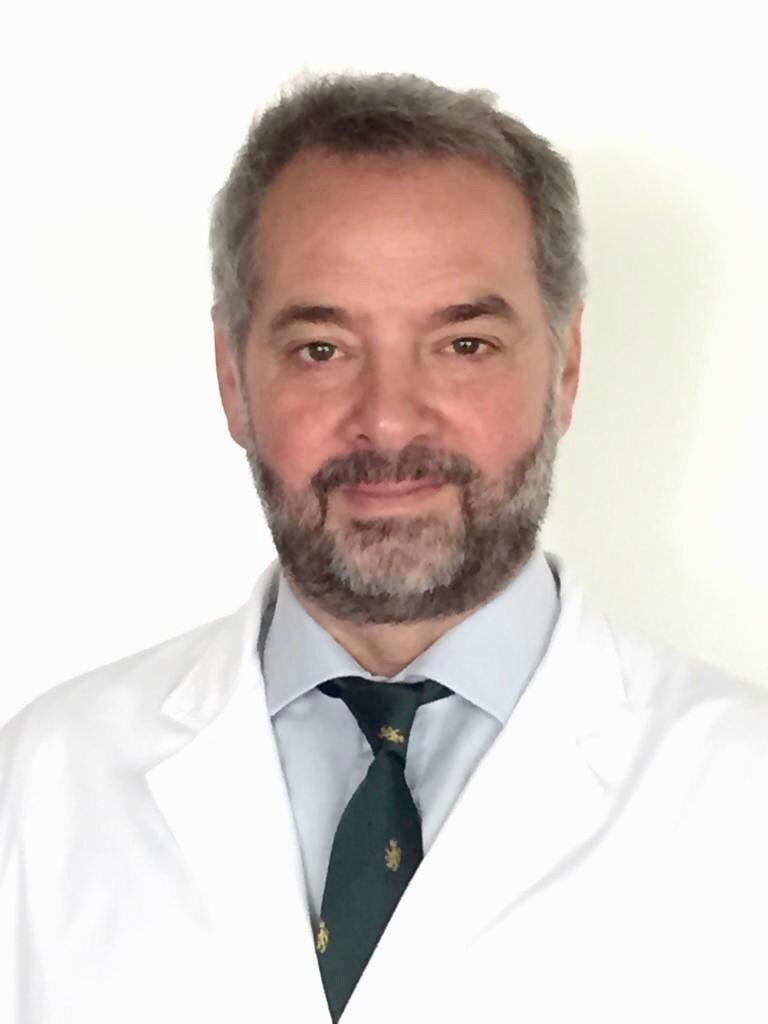 Actividad en Hospital BritánicoAtención médica en consultorio y cirugíaDirección del Banco de Tejidos OsteotendinososEducación MédicaMédico egresado de la Universidad de Buenos Aires (1994)Especialización en Ortopedia y TraumatologíaMédico Residente del Servicio de Ortopedia y Traumatología, Hospital Español de Buenos Aires (1994/1997)Jefe de Residentes de Ortopedia y Traumatología, Hospital Español de Buenos Aires (1997/1998)Especialista Certificado por la Asociación Argentina de Ortopedia y Traumatología (1999)Subespecialización en Cirugía ArtroscópicaFellow del Equipo de Artroscopia, Hospital Británico de Buenos Aires (1999/2000)Especialista Certificado por la Asociación Argentina de Artroscopia Educación en Gestión Maestría en Efectividad Clínica (Harvard Medical School / Universidad de Buenos Aires) (2001/2002)Especialización en Auditoría Médica y Gestión de Recursos Asistenciales (Hospital Alemán) (2007)Maestría en Administración de Negocios (Executive MBA, Universidad Torcuato Di Tella) (2015/2016)Actividad AcadémicaRevisor de la Cochrane Collaboration (desde 2004)